What your body does – speaking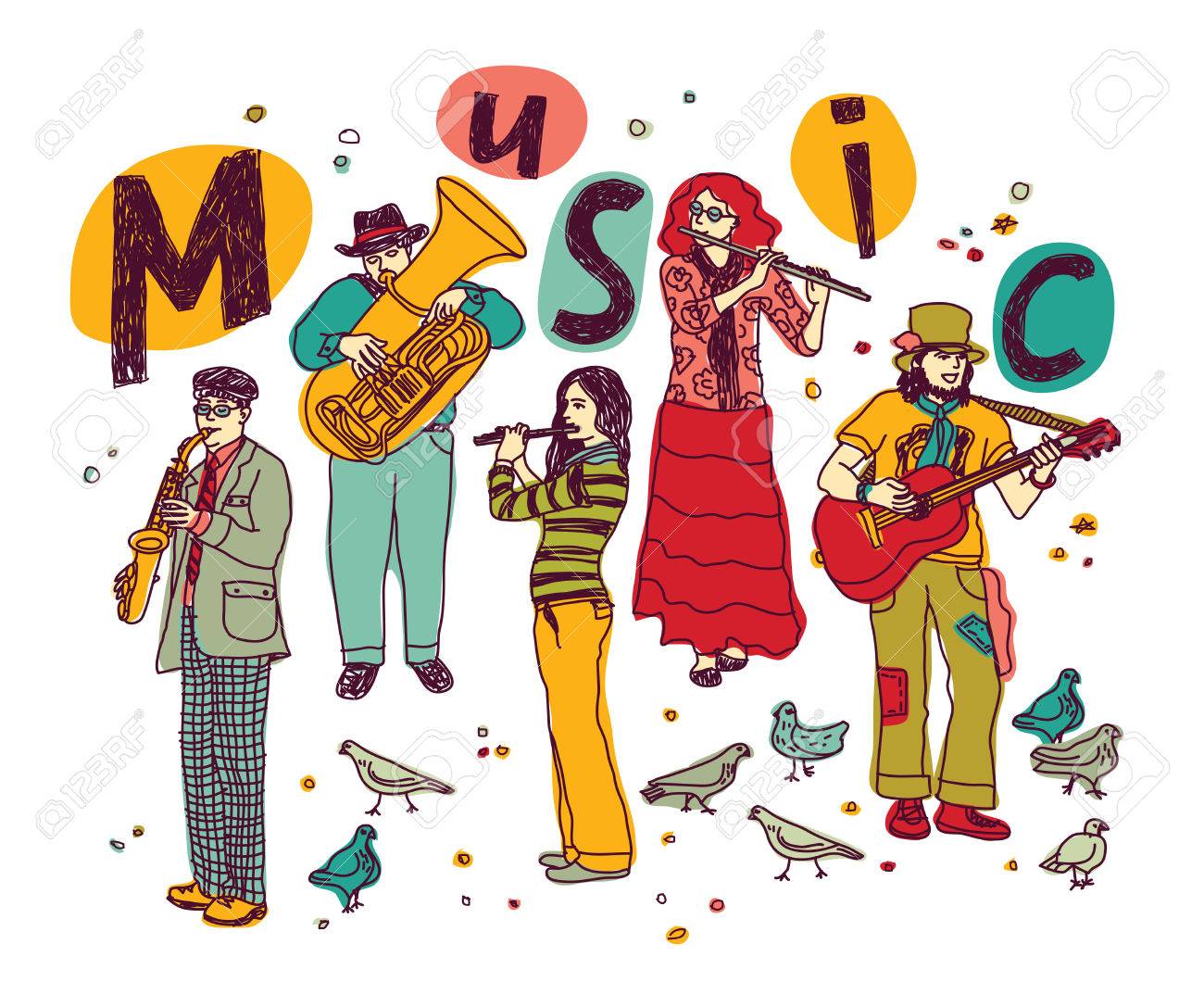 Exercise 1. Look at the picture. Describe what the people doWhy do they do that?What do they feel?Is it pleasant or unpleasant?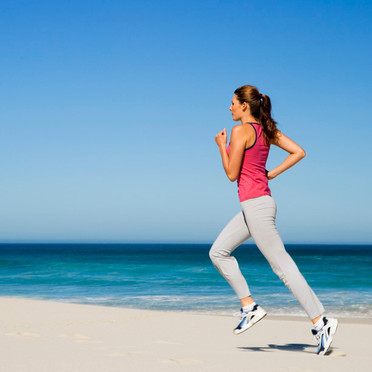 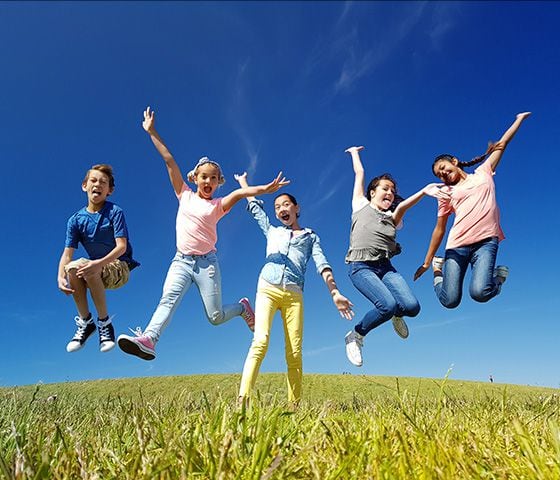 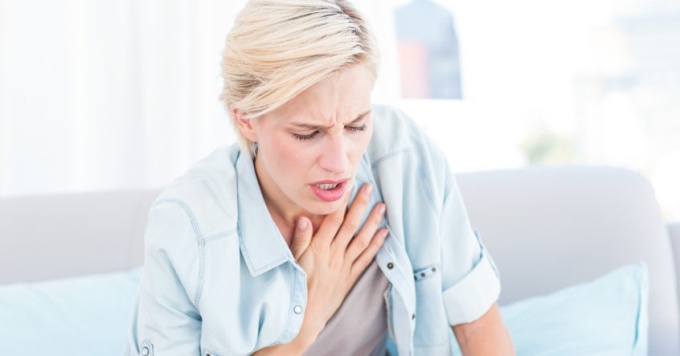 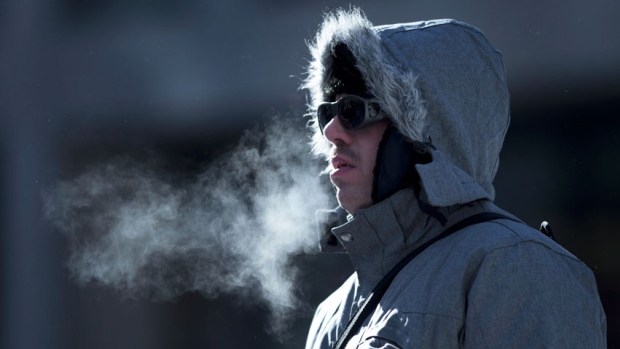 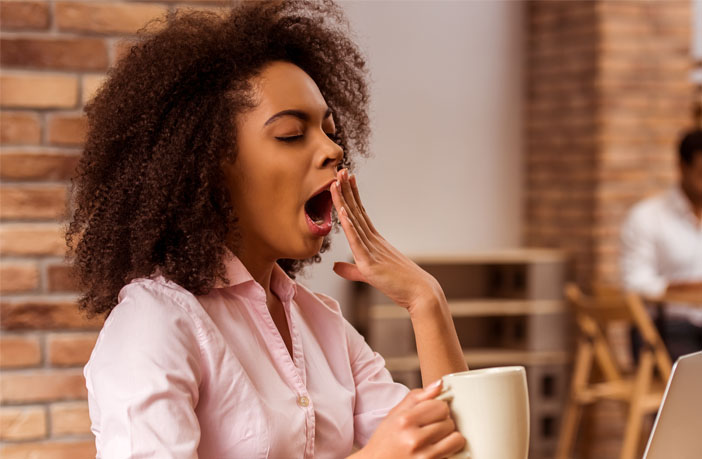 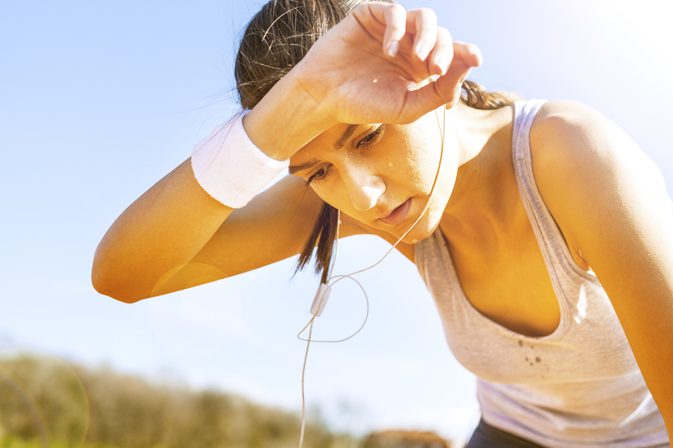 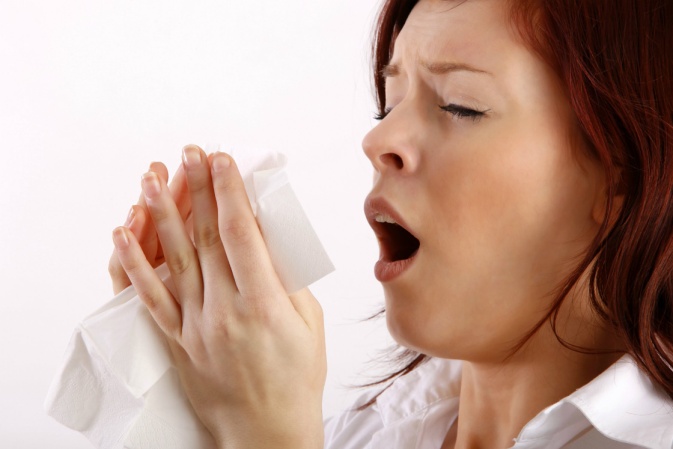 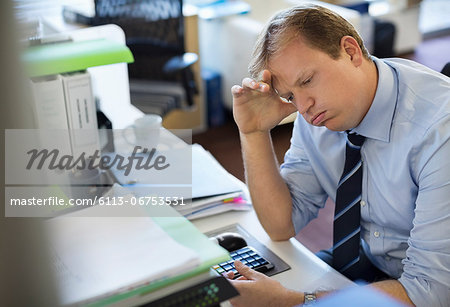 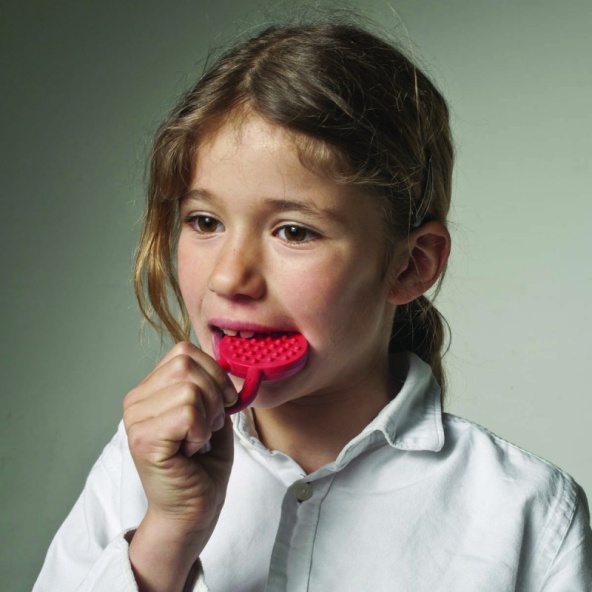 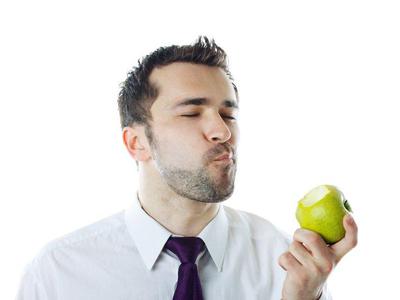 Exercise 2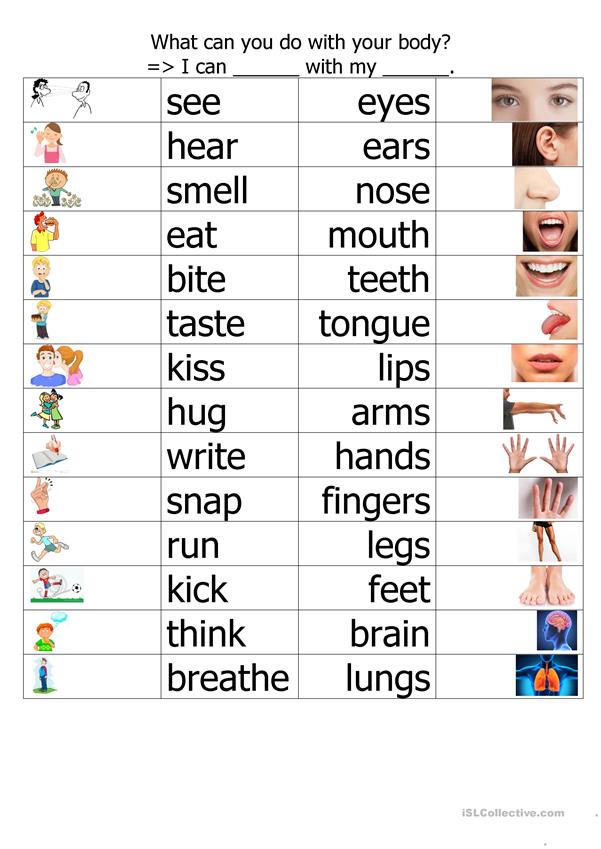 Exercise 3Look at the picture. What can you do with the parts of your body?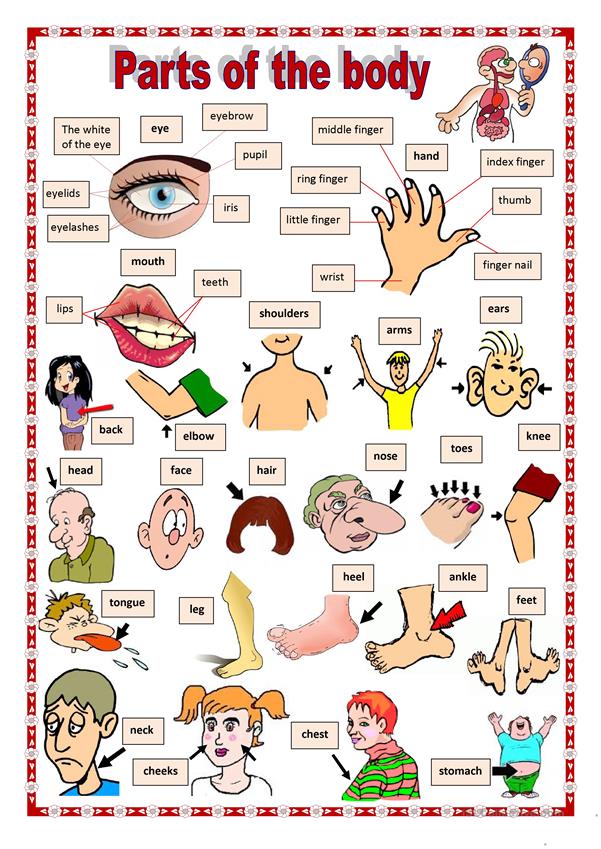 Exercise 4Study the idioms concerned with body. Make a short story in which you can use the idom.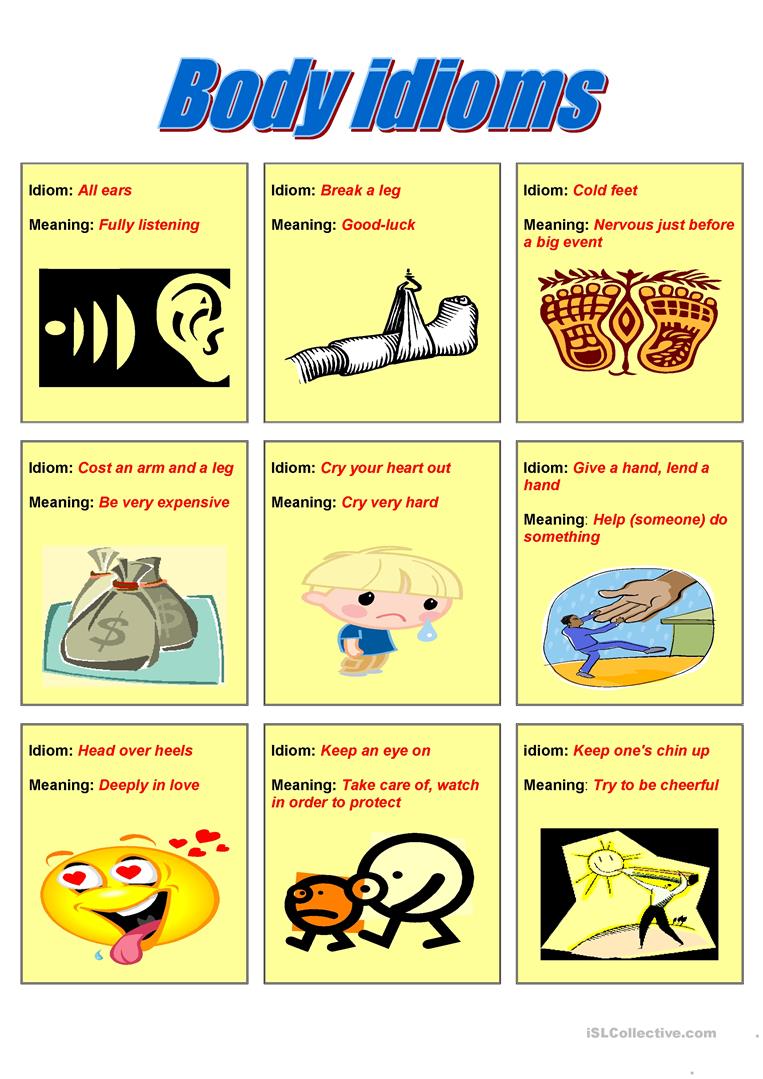 Exercise 5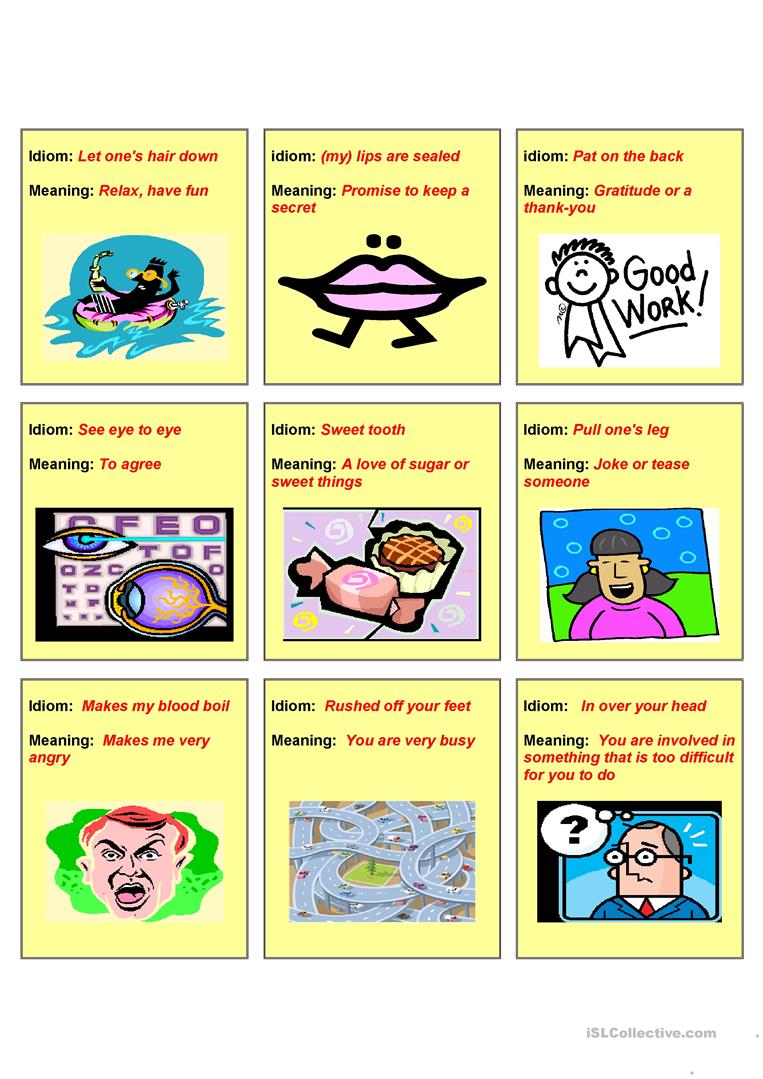 Answer the questions Who usually burps?What do we do with food when we eat?What does our stomach do when we are hungry?What do we do every minute and don’t even notice?If it is too smoky in the room, what do we do?If you are very sleepy, what do you do?What sounds do people make in sleep?What does our body do if it is too hot in the room?If something gets into our eye, what do we do?If we think with great attention or have some problems, what do we do?If we are very very happy, what do we do?If we are embarrassed, what do we do?If we are cold, what do we do?When we are relieved, what do we do?KeyExercise 1RunJumpCoughBreathePerspire/sweatYawnSneezeSighBiteChewExercise 5BabiesBite, chew, swallow, digestRumbleBreatheSneezeYawnSnorePerspire/sweatBlinkFrownGrinBlushShiver Sigh 